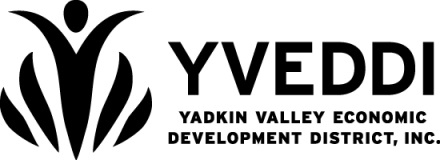 Community Services Block Grant (CSBG)
 Davie County: (336) 753-8205 ext. 315
 Stokes County: (336) 593-2371 ext. 402
 Surry County: (336) 415-4248
 Yadkin County: (336) 677-1033 ext. 033
www.yveddi.comTo:Fax:Date:Re:From:Fax:Cc:CommentsComments